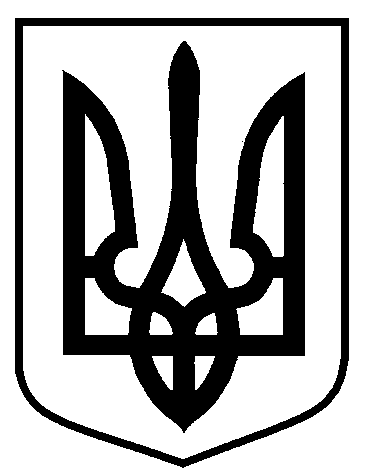 Сумська міська радаВиконавчий комітетРІШЕННЯ	від 31.10.2017  № 563На підставі поданої заяви та документів, відповідно до статті 8-1 Житлового кодексу Української РСР, Порядку переведення дачних і садових будинків, що відповідають державним будівельним нормам, у жилі будинки, затвердженого постановою Кабінету Міністрів України від 29 квітня 2015 року № 321 (зі змінами), керуючись статтею 40 Закону України «Про місцеве самоврядування в Україні», виконавчий комітет Сумської міської ради ВИРІШИВ:Перевести садовий будинок загальною площею 86,7 кв.м за адресою: пров. Льотний, Х/2, м. Суми, який є власністю громадянина 1, у жилий.Міський голова                                                                            О.М. ЛисенкоКривцов 700-103Розіслати: Кривцову А.В., заявнику	Про переведення садового будинку у жилий за адресою: пров. Льотний, Х/2, м. Суми 